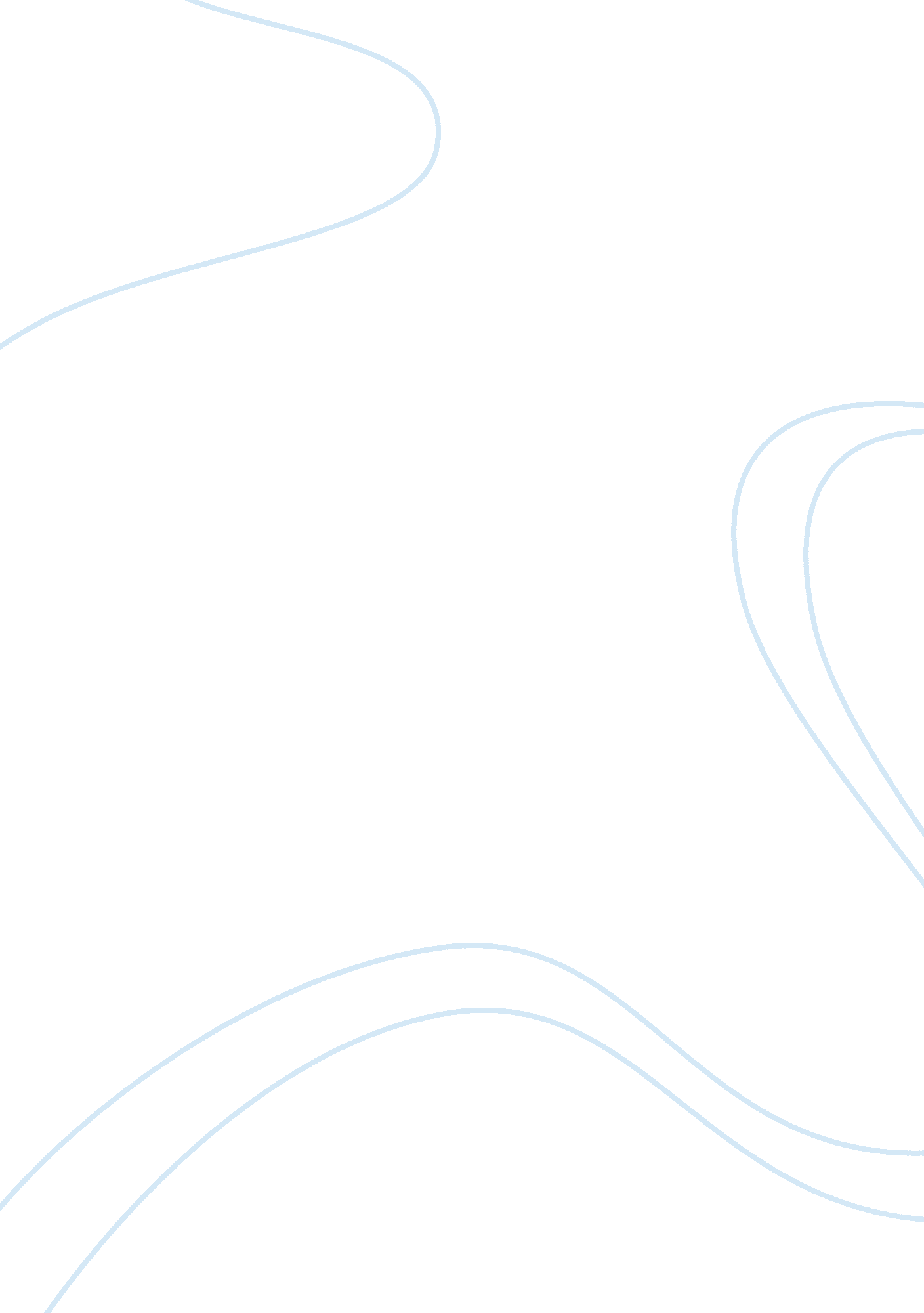 Criminal justice assignmentLaw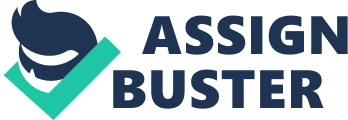 Thomas Criminal Justice Comma inactions September 28, 2012 You are a probation officer who was conducting a home visit for probationer Bobby Jean. You walk up to the door, she answers, and you notice a bag of marijuana sitting on the kitchen table. She promises that it is not hers. You provide her with a urine screen and it is clean. Based on the above scenario, please respond to the following questions: * What would you do? Would this scenario lead you into an interrogation or an interview? Why? * What are the seven essential interview skills that a criminal justice professional must possess? If was the probation officer would give her a urine screening and if she was clean would question her on who’s pot it might be and proceed to inform her that she has violated her probation because of drugs being in her home. Would try to find out who the pot belonged to and see if hat person lived in the home where she lives. I would Han check to see if the owner of the pot had any Chartres against them. I would let her know that I could revoke her probation and send her to jail. She would have to find another place to live or move the person out who had the pot if they lived in the home. I would continue to monitor her by random urine screens. This scenario would lead me to interview her and her neighbors along with others that live in the home. Would seek to see if there is an enormous amount of traffic in and out of the home. Old interview the neighbors and ask them to report any suspicious activity. It could be that she might be trafficking the pot and not smoking. The seven essential interview skills that criminal justice professionals use is : preparation, concentration, focusing, neutrality, accuracy, decoding mixed messages, closing the interview on a good note. Thank them for coming in and offer them one of their cards so that if they think of anything else that might be helpful they can call the interviewer. 